.Start on vocals. If dancing to Tracy Byrd's "Cowgirl", there is a 16-count bridge after the first verse/rotation. See step description at end of dance.)DOUBLE TOES FANSSTEP, SLIDE, STEP, BRUSH, REPEATJAZZ BOX WITH ¼ TURN, JAZZ BOXFORWARD TOE-HEEL STRUTS WITH KNEES BENT (BOOGIE STRUTS)SIDE TOUCHESHEEL, CROSS/TAP, HEEL, ¼ TURN/SLAP, HEEL, CROSS/TAP, HEEL, ¼ TURN/SLAPFORWARD TOE-HEEL STRUTS WITH KNEES BENT (BOOGIE STRUTS)SIDE TOUCHESREPEATIf dancing to Tracy Byrd's "Cowgirl", there is a 16 count Bridge after first verse/rotation.BRIDGEGRAPEVINE RIGHT, SCUFF, GRAPEVINE LEFT, SCUFFFORWARD TOE-HEEL STRUTS WITH KNEES BENT (BOOGIE STRUTS), HEEL SPLITSCowgirl Boogie N' Strut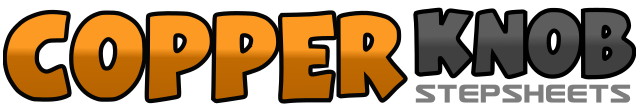 .......Count:64Wall:4Level:Intermediate/Advanced.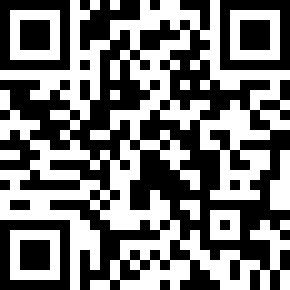 Choreographer:Teree Desarro (USA)Teree Desarro (USA)Teree Desarro (USA)Teree Desarro (USA)Teree Desarro (USA).Music:Big Love - Tracy ByrdBig Love - Tracy ByrdBig Love - Tracy ByrdBig Love - Tracy ByrdBig Love - Tracy Byrd........1Fan toes of right to the right2Remaining to the right, tap toes of right again3Return toes of right to center4Remaining at center, tap toes of right again5Fan toes of left to the left6Remaining to the left, tap toes of left again7Return toes of left to center8Remaining at center, tap toes of left again9Step forward on right10Slide left foot to heel of right11Step forward on right12Brush left foot forward13Step forward on left14Slide right foot to heel of left15Step forward on left16Brush right foot forward17Cross step right in front of left18Step back on left19Step ¼ turn to the right on right20Step left next to right21Cross step right in front of left22Step back on left23Step to the right on right24Step left next to right25With knees bent, step forward on ball of right, while moving left shoulder forward26Step down on heel of right, while moving left shoulder home27With knees bent, step forward on ball of left, while moving right shoulder forward28Step down on heel of left, while moving right shoulder home29With knees bent, step forward on ball of right, while moving left shoulder forward30Step down on heel of right, while moving left shoulder home31With knees bent, step forward on ball of left, while moving right shoulder forward32Step down on heel of left, while straightening up and moving right shoulder home33Touch toes of right to the right side34Step right next to left35Touch toes of left to the left side36Step left next to right37Touch toes of right to the right side38Step right next to left39Touch toes of left to the left side40Step left next to right41Tap right heel forward42Cross right in front of left leg, tapping toes of right outside of left foot43Tap right heel forward44Pivot ¼ turn to the left on left and slap outside of right heel with right hand45Tap right heel forward46Cross right in front of left leg, tapping toes of right outside of left foot47Tap right heel forward48Pivot ¼ turn to the left on left and slap outside of right heel with right hand49With knees bent, step forward on ball of right, while moving left shoulder forward50Step down on heel of right, while moving left shoulder home51With knees bent, step forward on ball of left, while moving right shoulder forward52Step down on heel of left, while moving right shoulder home53With knees bent, step forward on ball of right, while moving left shoulder forward54Step down on heel of right, while moving left shoulder home55With knees bent, step forward on ball of left, while moving right shoulder forward56Step down on heel of left, while straightening up and moving right shoulder home57Touch toes of right to the right side58Step right next to left59Touch toes of left to the left side60Step left next to right61Touch toes of right to the right side62Step right next to left63Touch toes of left to the left side64Step left next to right1Step to the right on right2Cross step left behind right3Step to the right on right4Scuff left next to right5Step to the left on left6Cross step right behind left7Step to the left on left8Scuff right next to left9With knees bent, step forward on ball of right, while moving left shoulder forward10Step down on heel of right, while moving left shoulder home11With knees bent, step left next to right on ball of left, while moving right shoulder forward12Step down on heel of left, while moving right shoulder home13Split heels apart14Bring heels together15Split heels apart16Bring heels together